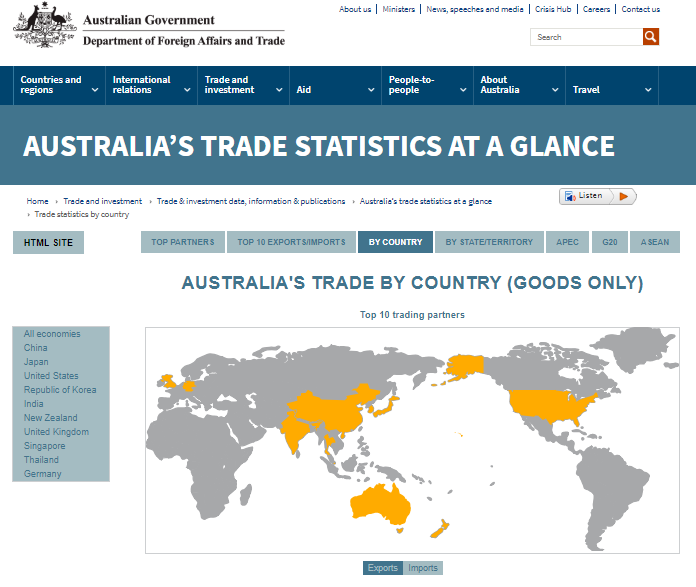 https://dfat.gov.au/trade/resources/trade-at-a-glance/Pages/default.aspxRecord interesting facts about Australia’s imports and exports by using the interactive website above:To find the webpage displayed above, go to our class Weebly and click on the tab:           ‘SUBJECTS’          Humanities         Asia Our Neighbours           ‘Australia’s Trade Statistics’ imageClick on the tab ‘BY COUNTRY” to explore Australia’s trade with different countries.  Explore this website to discover what Australia imports and exports.Using a Google Doc, create a table like the one below and record the top 10 countries that Australia exports (sells) their products to.  Also include between 7-10 columns to record the top products Australia exports to these countries:Create a second table like the one below and record the top 10 countries that Australia imports (buys) their products from.  Also include between 7-10 columns to record the top products Australia imports from these countries:Compare your statistics and write a summary about some interesting things you have learnt relating to Australia’s trade with other countries, particularly Asia.* * * Print and glue your answers to this investigation into your HASS.Make sure your Google doc has a clear title and your name on it.Top 10 Countries Australia Exports Products toTop 10 Countries Australia Exports Products toTop 10 Countries Australia Exports Products toTop 10 Countries Australia Exports Products toTop 10 Countries Australia Exports Products toTop 10 Countries Australia Exports Products toTop 10 Countries Australia Exports Products toTop 10 Countries Australia Exports Products toTop 10 Countries Australia Exports Products toName of country1st 2nd 3rd 4th 5th 6th 7th 8th Top 10 Countries Australia Imports Products fromTop 10 Countries Australia Imports Products fromTop 10 Countries Australia Imports Products fromTop 10 Countries Australia Imports Products fromTop 10 Countries Australia Imports Products fromTop 10 Countries Australia Imports Products fromTop 10 Countries Australia Imports Products fromTop 10 Countries Australia Imports Products fromTop 10 Countries Australia Imports Products fromName of country1st 2nd 3rd 4th 5th 6th 7th 8th 